na základě usnesení zastupitelstva obce Nemojov č. 1/03/2023 ze dne       20. března 2023  a v souladu s ustanovení § 39 odst. 1 zákona č. 128/2000 Sb., o obcích (obecní zřízení), ve znění pozdějších předpisů,zveřejňuje záměr obce prodat obecní pozemek   Pozemek p.č. 371/2 o celkové výměře 447 m2 v katastrálním území Dolní Nemojov, druh pozemku: trvalý travní porost Nemojov, 5.5.2023Ing. David Pěnička     starosta obce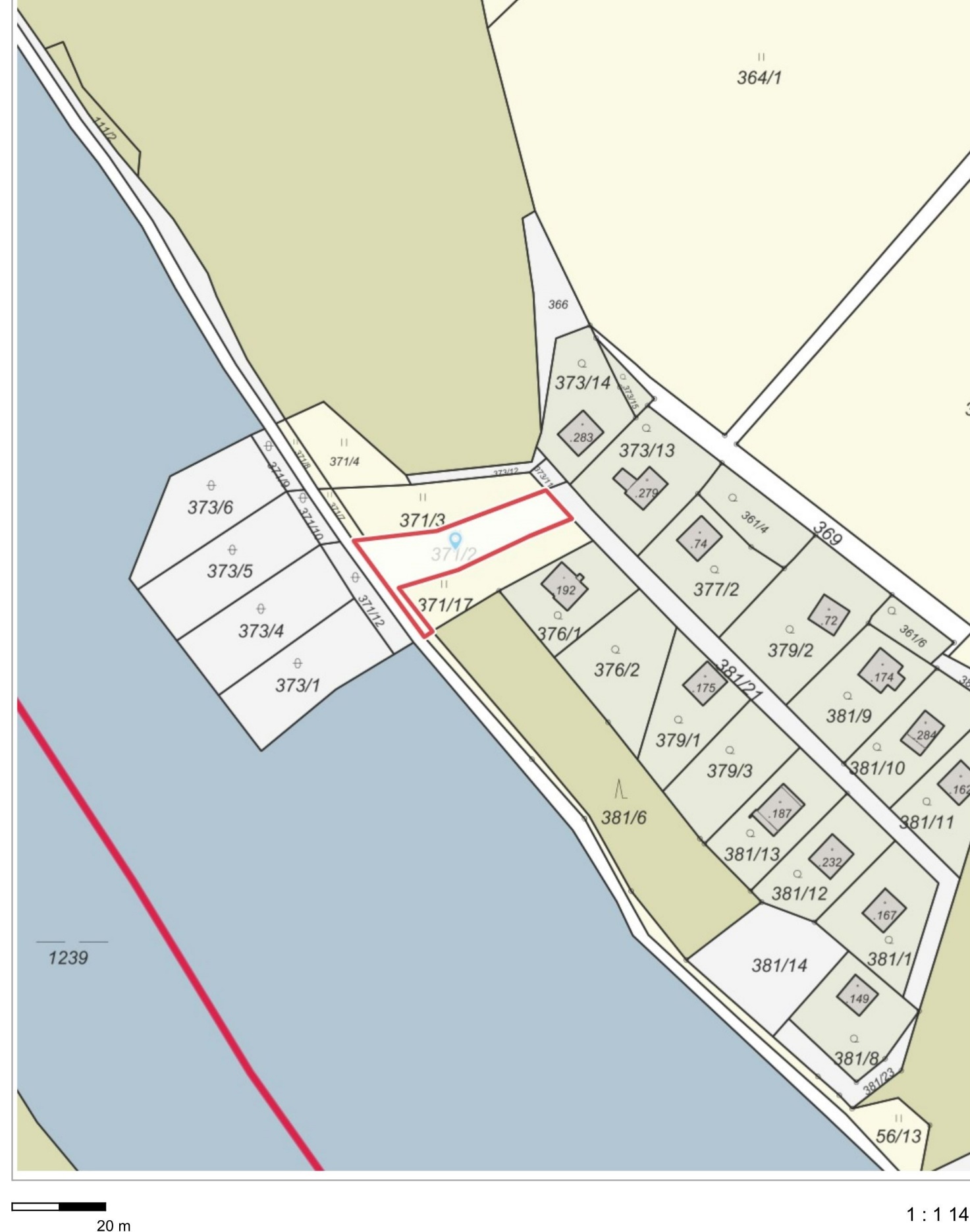 Vyvěšeno : 5.5.2023Sejmuto :                                                                     